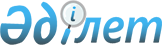 Жаңаөзен қалалық мәслихатының 2022 жылғы 22 желтоқсандағы № 27/206 "2023 - 2025 жылдарға арналған Жаңаөзен қаласының бюджеті туралы" шешіміне өзгерістер енгізу туралыМаңғыстау облысы Жаңаөзен қалалық мәслихатының 2023 жылғы 31 шілдедегі № 5/36 шешімі
      Жаңаөзен қалалық мәслихаты ШЕШІМ ҚАБЫЛДАДЫ:
      1. "2023 - 2025 жылдарға арналған Жаңаөзен қаласының бюджеті туралы" Жаңаөзен қалалық мәслихатының 2022 жылғы 22 желтоқсандағы № 27/206 шешіміне келесідей өзгерістер енгізілсін:
      1 тармақ жаңа редакцияда жазылсын:
      "1. 2023 - 2025 жылдарға арналған Жаңаөзен қаласының бюджеті тиісінше осы шешімнің 1, 2 және 3 қосымшаларына сәйкес, оның ішінде 2023 жылға келесідей көлемдерде бекітілсін:
      1) кірістер – 19 797 209 мың теңге, оның ішінде:
      салықтық түсімдер бойынша – 13 779 829 мың теңге;
      салықтық емес түсімдер бойынша – 58 388 мың теңге;
      негізгі капиталды сатудан түсетін түсімдер бойынша – 199 319 мың теңге;
      трансферттердің түсімдері бойынша – 5 759 673 мың теңге;
      2) шығындар – 19 270 952 мың теңге;
      3) таза бюджеттік кредиттеу – -1 791 722 мың теңге, оның ішінде:
      бюджеттік кредиттер – 72 450 мың теңге;
      бюджеттік кредиттерді өтеу – 1 864 172 мың теңге;
      4) қаржы активтерімен операциялар бойынша сальдо – 800 000 мың теңге, оның ішінде:
      қаржы активтерін сатып алу – 800 000 мың теңге;
      мемлекеттің қаржы активтерін сатудан түсетін түсімдер – 0 теңге;
      5) бюджет тапшылығы (профициті) – 1 517 979 мың теңге;
      6) бюджет тапшылығын қаржыландыру – -1 517 979 мың теңге;
      қарыздар түсімдері – 72 450 мың теңге;
      қарыздарды өтеу – 1 776 683 мың теңге;
      бюджет қаражатының пайдаланылатын қалдықтары – 186 254 мың теңге.";
      2 тармақ жаңа редакцияда жазылсын:
      "2. 2023 жылға арналған қалалық бюджеттен ауылдардың бюджеттеріне 1 307 776 мың теңге сомасында субвенция бөлінгені ескерілсін, оның ішінде:
      Теңге ауылы – 360 348 мың теңге;
      Қызылсай ауылы – 250 609 мың теңге;
      Рахат ауылы – 320 597 мың теңге;
      Кендірлі ауылы – 376 222 мың теңге.";
      көрсетілген шешімнің 1 қосымшасы осы шешімнің қосымшасына сәйкес жаңа редакцияда жазылсын.
      2. Осы шешім 2023 жылдың 1 қаңтарынан бастап қолданысқа енгізіледі.  2023 жылға арналған Жаңаөзен қаласының бюджеті
					© 2012. Қазақстан Республикасы Әділет министрлігінің «Қазақстан Республикасының Заңнама және құқықтық ақпарат институты» ШЖҚ РМК
				
      Жаңаөзен қалалық мәслихатының төрағасы 

Г. Байжанов
Жаңаөзен қалалық мәслихатының2023 жылғы 31 шілдедегі№ 5/36 шешіміне қосымшаЖаңаөзен қалалық мәслихатының 2022 жылғы 22 желтоқсандағы № 27/206 шешіміне 1 қосымша
Санаты
Санаты
Санаты
Санаты
Атауы
Сомасы, мың теңге
Сыныбы
Сыныбы
Сыныбы
Атауы
Сомасы, мың теңге
Кіші сыныбы
Кіші сыныбы
Атауы
Сомасы, мың теңге 1 1 1 1 2 3
1. Кірістер
19 797 209
1
Салықтық түсімдер
13 779 829
01
Табыс салығы
5 441 720
1
1
Корпоративтік табыс салығы
369 359
2
2
Жеке табыс салығы
5 072 361
03
Әлеуметтік салық
3 613 145
1
1
Әлеуметтік салық
3 613 145
04
Меншікке салынатын салықтар
4 203 391
1
1
Мүлікке салынатын салықтар
3 473 433
3
3
Жер салығы
31 682
4
4
Көлік құралдарына салынатын салық
698 276
5
5
Бірыңғай жер салығы
0
05
Тауарларға, жұмыстарға және көрсетілетін қызметтерге салынатын iшкi салықтар
467 988
2
2
Акциздер
4 982
3
3
Табиғи және басқа да ресурстарды пайдаланғаны үшiн түсетiн түсiмдер
406 465
4
4
Кәсіпкерлік және кәсіби қызметті жүргізгені үшін алынатын алымдар
56 541
08
Заңдық маңызы бар әрекеттерді жасағаны және (немесе) оған уәкілеттігі бар мемлекеттік органдар немесе лауазымды адамдар құжаттар бергені үшін алынатын міндетті төлемдер
53 585
1
1
Мемлекеттік баж
53 585
2
Салықтық емес түсiмдер
58 388
01
Мемлекеттік меншіктен түсетін кірістер
20 851
5
5
Мемлекет меншігіндегі мүлікті жалға беруден түсетін кірістер
20 823
7
7
Мемлекеттік бюджеттен берілген кредиттер бойынша сыйақылар
28
03
Мемлекеттік бюджеттен қаржыландырылатын мемлекеттік мекемелер ұйымдастыратын мемлекеттік сатып алуды өткізуден түсетін ақша түсімдері 
113
1
1
Мемлекеттік бюджеттен қаржыландырылатын мемлекеттік мекемелер ұйымдастыратын мемлекеттік сатып алуды өткізуден түсетін ақша түсімдері 
113
04
Мемлекеттік бюджеттен қаржыландырылатын, сондай-ақ Қазақстан Республикасы Ұлттық Банкінің бюджетінен (шығыстар сметасынан) ұсталатын және қаржыландырылатын мемлекеттік мекемелер салатын айыппұлдар, өсімпұлдар, санкциялар, өндіріп алулар
9 000
1
1
Мұнай секторы ұйымдарынан, Жәбірленушілерге өтемақы қорынан және Білім беру инфрақұрылымын қолдау қорынан түсетін түсімдерді қоспағанда, мемлекеттік бюджеттен қаржыландырылатын, сондай-ақ Қазақстан Республикасы Ұлттық Банкінің бюджетінен (шығыстар сметасынан) ұсталатын және қаржыландырылатын мемлекеттік мекемелер салатын айыппұлдар, өсімпұлдар, санкциялар, өндіріп алулар
9 000
06
Басқа да салықтық емес түсiмдер
28 424
1
1
Басқа да салықтық емес түсiмдер
28 424
3
Негізгі капиталды сатудан түсетін түсімдер
199 319
01
Мемлекеттік мекемелерге бекітілген мемлекеттік мүлікті сату
52 646
1
1
Мемлекеттік мекемелерге бекітілген мемлекеттік мүлікті сату
52 646
03
Жерді және материалдық емес активтерді сату 
146 673
1
1
Жерді сату 
68 315
2
2
Материалдық емес активтерді сату
78 358
4
Трансферттердің түсімдері
5 759 673
02
Мемлекеттік басқарудың жоғары тұрған органдарынан түсетін трансферттер
5 759 673
2
2
Облыстық бюджеттен түсетін трансферттер
5 759 673
Функционалдық топ
Функционалдық топ
Функционалдық топ
Функционалдық топ
Атауы
Сомасы, мың теңге
Кіші функция
Кіші функция
Кіші функция
Атауы
Сомасы, мың теңге
Бюджеттік бағдарлама
лардың әкімшісі
Бюджеттік бағдарлама
лардың әкімшісі
Атауы
Сомасы, мың теңге
Бағдар лама
Атауы
Сомасы, мың теңге 1 1 1 1 2 3
2. Шығындар
19 270 952
01
Жалпы сипаттағы мемлекеттік көрсетілетін қызметтер
592 245
1
Мемлекеттiк басқарудың жалпы функцияларын орындайтын өкiлдi, атқарушы және басқа органдар
343 205
112
Аудан (облыстық маңызы бар қала) мәслихатының аппараты
57 643
001
Аудан (облыстық маңызы бар қала) мәслихатының қызметін қамтамасыз ету жөніндегі қызметтер
49 410
003
Мемлекеттік органның күрделі шығыстары
5 850
005
Мәслихаттар депутаттары қызметінің тиімділігін арттыру
2 383
122
Аудан (облыстық маңызы бар қала) әкімінің аппараты
285 562
001
Аудан (облыстық маңызы бар қала) әкімінің қызметін қамтамасыз ету жөніндегі қызметтер
257 317
003
Мемлекеттік органның күрделі шығыстары
28 245
2
Қаржылық қызмет
56 751
452
Ауданның (облыстық маңызы бар қаланың) қаржы бөлімі
56 751
001
Ауданның (облыстық маңызы бар қаланың) бюджетін орындау және коммуналдық меншігін басқару саласындағы мемлекеттік саясатты іске асыру жөніндегі қызметтер
47 901
003
Салық салу мақсатында мүлікті бағалауды жүргізу
3 150
010
Жекешелендіру, коммуналдық меншікті басқару, жекешелендіруден кейінгі қызмет және осыған байланысты дауларды реттеу
4 200
018
Мемлекеттік органның күрделі шығыстары
1 500
5
Жоспарлау және статистикалық қызмет
53 858
453
Ауданның (облыстық маңызы бар қаланың) экономика және бюджеттік жоспарлау бөлімі
53 858
001
Экономикалық саясатты, мемлекеттік жоспарлау жүйесін қалыптастыру және дамыту саласындағы мемлекеттік саясатты іске асыру жөніндегі қызметтер
53 858
9
Жалпы сипаттағы өзге де мемлекеттiк қызметтер
138 431
454
Ауданның (облыстық маңызы бар қаланың) кәсіпкерлік және ауыл шаруашылығы бөлімі
71 166
001
Жергілікті деңгейде кәсіпкерлікті және ауыл шаруашылығын дамыту саласындағы мемлекеттік саясатты іске асыру жөніндегі қызметтер
71 166
486
Ауданның (облыстық маңызы бар қаланың) жер қатынастары, сәулет және қала құрылысы бөлімі
67 265
001
Жергілікті деңгейде жер қатынастары, сәулет және қала құрылысын реттеу саласындағы мемлекеттік саясатты іске асыру жөніндегі қызметтер
67 265
 02
Қорғаныс
63 348
1
Әскери мұқтаждар
43 348
122
Аудан (облыстық маңызы бар қала) әкімінің аппараты
43 348
005
Жалпыға бірдей әскери міндетті атқару шеңберіндегі іс-шаралар
43 348
2
Төтенше жағдайлар жөнiндегi жұмыстарды ұйымдастыру
20 000
122
Аудан (облыстық маңызы бар қала) әкімінің аппараты
20 000
006
Аудан (облыстық маңызы бар қала) ауқымындағы төтенше жағдайлардың алдын алу және оларды жою
20 000
03
Қоғамдық тәртіп, қауіпсіздік, құқықтық, сот, қылмыстық-атқару қызметі
143 157
9
Қоғамдық тәртіп және қауіпсіздік саласындағы басқа да қызметтер
143 157
485
Ауданның (облыстық маңызы бар қаланың) жолаушылар көлігі және автомобиль жолдары бөлімі
118 157
021
Елдi мекендерде жол қозғалысы қауiпсiздiгін қамтамасыз ету
118 157
499
Ауданның (облыстық маңызы бар қаланың) азаматтық хал актілерін тіркеу бөлімі
25 000
001
Жергілікті деңгейде азаматтық хал актілерін тіркеу саласындағы мемлекеттік саясатты іске асыру жөніндегі қызметтер
25 000
06
Әлеуметтiк көмек және әлеуметтiк қамсыздандыру
6 716 119
1
Әлеуметтiк қамсыздандыру
268 944
451
Ауданның (облыстық маңызы бар қаланың) жұмыспен қамту және әлеуметтік бағдарламалар бөлімі
268 944
005
Мемлекеттік атаулы әлеуметтік көмек
268 944
2
Әлеуметтiк көмек
6 295 118
451
Ауданның (облыстық маңызы бар қаланың) жұмыспен қамту және әлеуметтік бағдарламалар бөлімі
6 266 243
002
Жұмыспен қамту бағдарламасы
4 719 440
004
Ауылдық жерлерде тұратын денсаулық сақтау,білім беру, әлеуметтік қамтамасыз ету, мәдениет, спорт және ветеринар мамандарына отын сатып алуға Қазақстан Республикасының заңнамасына сәйкес әлеуметтік көмек көрсету
22 385
006
Тұрғын үйге көмек көрсету
6 747
007
Жергілікті өкілетті органдардың шешімі бойынша мұқтаж азаматтардың жекелеген топтарына әлеуметтік көмек
770 830
010
Үйден тәрбиеленіп оқытылатын мүгедектігі бар балаларды материалдық қамтамасыз ету
17 771
014
Мұқтаж азаматтарға үйде әлеуметтiк көмек көрсету
56 295
017
Оңалтудың жеке бағдарламасына сәйкес мұқтаж мүгедектігі бар адамдарды протездік-ортопедиялық көмек, сурдотехникалық құралдар, тифлотехникалық құралдар, санаторий-курорттық емделу, міндетті гигиеналық құралдармен қамтамасыз ету, арнаулы жүріп-тұру құралдары, жеке көмекшінің және есту бойынша мүгедектігі бар адамдарға қолмен көрсететін тіл маманының қызметтері мен қамтамасыз ету
578 152
023
Жұмыспен қамту орталықтарының қызметін қамтамасыз ету
94 623
485
Ауданның (облыстық маңызы бар қаланың) жолаушылар көлігі және автомобиль жолдары бөлімі
28 875
068
Жергілікті өкілдік органдардың шешімі бойынша қалалық қоғамдық көлікте (таксиден басқа) жеңілдікпен, тегін жол жүру түрінде азаматтардың жекелеген санаттарын әлеуметтік қолдау
28 875
9
Әлеуметтiк көмек және әлеуметтiк қамтамасыз ету салаларындағы өзге де қызметтер
152 057
451
Ауданның (облыстық маңызы бар қаланың) жұмыспен қамту және әлеуметтік бағдарламалар бөлімі
122 057
001
Жергілікті деңгейде халық үшін әлеуметтік бағдарламаларды жұмыспен қамтуды қамтамасыз етуді іске асыру саласындағы мемлекеттік саясатты іске асыру жөніндегі қызметтер 
81 367
011
Жәрдемақыларды және басқа да әлеуметтік төлемдерді есептеу, төлеу мен жеткізу бойынша қызметтерге ақы төлеу
2 763
021
Мемлекеттік органның күрделі шығыстары
35 211
050
Қазақстан Республикасында мүгедектігі бар адамдардың құқықтарын қамтамасыз етуге және өмір сүру сапасын жақсарту
2 716
487
Ауданның (облыстық маңызы бар қаланың) тұрғын үй-коммуналдық шаруашылық және тұрғын үй инспекциясы бөлімі
30 000
094
Әлеуметтік көмек ретінде тұрғын үй сертификаттарын беру
30 000
497
Ауданның (облыстық маңызы бар қаланың) тұрғын үй-коммуналдық шаруашылық бөлімі
0
094
Әлеуметтік көмек ретінде тұрғын үй сертификаттарын беру
0
07
Тұрғын үй-коммуналдық шаруашылық
8 011 929
1
Тұрғын үй шаруашылығы
3 052 419
467
Ауданның (облыстық маңызы бар қаланың) құрылыс бөлімі
991 512
003
Коммуналдық тұрғын үй қорының тұрғын үйін жобалау және (немесе) салу, реконструкциялау
21 012
004
Инженерлік-коммуникациялық инфрақұрылымды жобалау, дамыту және (немесе) жайластыру
10 500
098
Коммуналдық тұрғын үй қорының тұрғын үйлерін сатып алу
960 000
479
Ауданның (облыстық маңызы бар қаланың) тұрғын үй инспекциясы бөлімі
0
001
Жергілікті деңгейде тұрғын үй қоры саласындағы мемлекеттік саясатты іске асыру жөніндегі қызметтер
0
487
Ауданның (облыстық маңызы бар қаланың) тұрғын үй-коммуналдық шаруашылық және тұрғын үй инспекциясы бөлімі
2 060 907
001
Тұрғын үй-коммуналдық шаруашылық және тұрғын үй қоры саласында жергілікті деңгейде мемлекеттік саясатты іске асыру бойынша қызметтер
372 057
032
Ведомстволық бағыныстағы мемлекеттік мекемелер мен ұйымдардың күрделі шығыстары
1 688 850
497
Ауданның (облыстық маңызы бар қаланың) тұрғын үй-коммуналдық шаруашылық бөлімі
0
001
Жергілікті деңгейде тұрғын үй-коммуналдық шаруашылық саласындағы мемлекеттік саясатты іске асыру бойынша қызметтер
0
2
Коммуналдық шаруашылық
3 070 321
467
Ауданның (облыстық маңызы бар қаланың) құрылыс бөлімі
2 932 021
005
Коммуналдық шаруашылығын дамыту
71 518
006
Сумен жабдықтау және су бұру жүйесін дамыту
2 860 503
487
Ауданның (облыстық маңызы бар қаланың) тұрғын үй-коммуналдық шаруашылық және тұрғын үй инспекциясы бөлімі
138 300
016
Сумен жабдықтау және су бұру жүйесінің жұмыс істеуі
138 300
3
Елді-мекендерді көркейту
1 889 189
487
Ауданның (облыстық маңызы бар қаланың) тұрғын үй-коммуналдық шаруашылық және тұрғын үй инспекциясы бөлімі
1 889 189
017
Елді мекендердің санитариясын қамтамасыз ету
900 036
025
Елді мекендердегі көшелерді жарықтандыру
483 000
030
Елді мекендерді абаттандыру және көгалдандыру
506 153
497
Ауданның (облыстық маңызы бар қаланың) тұрғын үй-коммуналдық шаруашылық бөлімі
0
025
Елді мекендердегі көшелерді жарықтандыру
0
030
Елді мекендердің санитариясын қамтамасыз ету
0
035
Елді мекендерді абаттандыру және көгалдандыру
0
08
Мәдениет, спорт, туризм және ақпараттық кеңістік
653 325
1
Мәдениет саласындағы қызмет
329 063
455
Ауданның (облыстық маңызы бар қаланың) мәдениет және тілдерді дамыту бөлімі
273 682
003
Мәдени-демалыс жұмысын қолдау
273 682
467
Ауданның (облыстық маңызы бар қаланың) құрылыс бөлімі
55 381
011
Мәдениет объектілерін дамыту
55 381
2
Спорт
71 171
465
Ауданның (облыстық маңызы бар қаланың) дене шынықтыру және спорт бөлімі
71 171
001
Жергілікті деңгейде дене шынықтыру және спорт саласындағы мемлекеттік саясатты іске асыру жөніндегі қызметтер
26 201
006
Аудандық (облыстық маңызы бар қалалық) деңгейде спорттық жарыстар өткiзу
21 165
007
Әртүрлi спорт түрлерi бойынша аудан (облыстық маңызы бар қала) құрама командаларының мүшелерiн дайындау және олардың облыстық спорт жарыстарына қатысуы
23 805
3
Ақпараттық кеңiстiк
115 659
455
Ауданның (облыстық маңызы бар қаланың) мәдениет және тілдерді дамыту бөлімі
105 466
006
Аудандық (қалалық) кiтапханалардың жұмыс iстеуi
105 466
456
Ауданның (облыстық маңызы бар қаланың) ішкі саясат бөлімі
10 193
002
Мемлекеттік ақпараттық саясат жүргізу жөніндегі қызметтер
10 193
9
Мәдениет, спорт, туризм және ақпараттық кеңiстiктi ұйымдастыру жөнiндегi өзге де қызметтер
137 432
455
Ауданның (облыстық маңызы бар қаланың) мәдениет және тілдерді дамыту бөлімі
28 127
001
Жергілікті деңгейде тілдерді және мәдениетті дамыту саласындағы мемлекеттік саясатты іске асыру жөніндегі қызметтер
28 127
456
Ауданның (облыстық маңызы бар қаланың) ішкі саясат бөлімі
109 305
001
Жергілікті деңгейде ақпарат, мемлекеттілікті нығайту және азаматтардың әлеуметтік сенімділігін қалыптастыру саласында мемлекеттік саясатты іске асыру жөніндегі қызметтер
34 022
003
Жастар саясаты саласында іс-шараларды iске асыру
75 030
006
Мемлекеттік органның күрделі шығыстары
253
10
Ауыл, су, орман, балық шаруашылығы, ерекше қорғалатын табиғи аумақтар, қоршаған ортаны және жануарлар дүниесін қорғау, жер қатынастары
19 139
6
Жер қатынастары
0
463
Ауданның (облыстық маңызы бар қаланың) жер қатынастары бөлімі
0
001
Аудан (облыстық маңызы бар қала) аумағында жер қатынастарын реттеу саласындағы мемлекеттік саясатты іске асыру жөніндегі қызметтер
0
9
Ауыл, су, орман, балық шаруашылығы, қоршаған ортаны қорғау және жер қатынастары саласындағы басқа да қызметтер
19 139
453
Ауданның (облыстық маңызы бар қаланың) экономика және бюджеттік жоспарлау бөлімі
19 139
099
Мамандарға әлеуметтік қолдау көрсету жөніндегі шараларды іске асыру
19 139
11
Өнеркәсіп, сәулет, қала құрылысы және құрылыс қызметі
136 090
2
Сәулет, қала құрылысы және құрылыс қызметі
136 090
467
Ауданның (облыстық маңызы бар қаланың) құрылыс бөлімі
92 722
001
Жергілікті деңгейде құрылыс саласындағы мемлекеттік саясатты іске асыру жөніндегі қызметтер
92 722
468
Ауданның (облыстық маңызы бар қаланың) сәулет және қала құрылысы бөлімі
0
001
Жергілікті деңгейде сәулет және қала құрылысы саласындағы мемлекеттік саясатты іске асыру жөніндегі қызметтер
0
003
Аудан аумағында қала құрылысын дамыту схемаларын және елді мекендердің бас жоспарларын әзірлеу
0
486
Ауданның (облыстық маңызы бар қаланың) жер қатынастары, сәулет және қала құрылысы бөлімі
43 368
004
Аудан аумағының қала құрылысын дамыту және елді мекендердің бас жоспарларының схемаларын әзірлеу
43 368
12
Көлiк және коммуникация
293 242
1
Автомобиль көлiгi
60 379
485
Ауданның (облыстық маңызы бар қаланың) жолаушылар көлігі және автомобиль жолдары бөлімі
60 379
022
Көлік инфрақұрылымын дамыту
46 664
023
Автомобиль жолдарының жұмыс істеуін қамтамасыз ету
13 715
9
Көлiк және коммуникациялар саласындағы өзге де қызметтер
232 863
485
Ауданның (облыстық маңызы бар қаланың) жолаушылар көлігі және автомобиль жолдары бөлімі
232 863
001
Жергілікті деңгейде жолаушылар көлігі және автомобиль жолдары саласындағы мемлекеттік саясатты іске асыру жөніндегі қызметтер
47 677
003
Мемлекеттік органның күрделі шығыстары
186
037
Әлеуметтік маңызы бар қалалық (ауылдық), қала маңындағы және ауданішілік қатынастар бойынша жолаушылар тасымалдарын субсидиялау
185 000
13
Басқалар
1 097 997
9
Басқалар
1 097 997
452
Ауданның (облыстық маңызы бар қаланың) қаржы бөлімі
15 000
012
Ауданның (облыстық маңызы бар қаланың) жергілікті атқарушы органының резерві 
15 000
467
Ауданның (облыстық маңызы бар қаланың) құрылыс бөлімі
588 980
079
"Ауыл-Ел бесігі" жобасы шеңберінде ауылдық елді мекендердегі әлеуметтік және инженерлік инфрақұрылымдарды дамыту
303 907
085
Шағын және моноқалаларда бюджеттік инвестициялық жобаларды іске асыру
285 073
485
Ауданның (облыстық маңызы бар қаланың) жолаушылар көлігі және автомобиль жолдары бөлімі
494 017
054
"Ауыл-Ел бесігі" жобасы шеңберінде ауылдық елді мекендердегі әлеуметтік және инженерлік инфрақұрылымдарды дамыту
400 000
085
Шағын және моноқалаларда бюджеттік инвестициялық жобаларды іске асыру
94 017
14
Борышқа қызмет көрсету
87 517
1
Борышқа қызмет көрсету
87 517
452
Ауданның (облыстық маңызы бар қаланың) қаржы бөлімі
87 517
013
Жергілікті атқарушы органдардың облыстық бюджеттен қарыздар бойынша сыйақылар мен өзге де төлемдерді төлеу бойынша борышына қызмет көрсету
87 517
15
Трансферттер
1 456 844
1
Трансферттер
1 456 844
452
Ауданның (облыстық маңызы бар қаланың) қаржы бөлімі
1 456 844
006
Пайдаланылмаған (толық пайдаланылмаған) нысаналы трансферттерді қайтару
145 560
038
Субвенциялар
1 307 776
054
Қазақстан Республикасының Ұлттық қорынан берілетін нысаналы трансферт есебінен республикалық бюджеттен бөлінген пайдаланылмаған (түгел пайдаланылмаған) нысаналы трансферттердің сомасын қайтару
3 508
Функционалдық топ
Функционалдық топ
Функционалдық топ
Функционалдық топ
Атауы
Сомасы, мың теңге
Кіші функция
Кіші функция
Кіші функция
Атауы
Сомасы, мың теңге
Бюджеттік бағдарлама
лардың
әкімшісі
Бюджеттік бағдарлама
лардың
әкімшісі
Атауы
Сомасы, мың теңге
Бағдарлама
Атауы
Сомасы, мың теңге 1 1 1 1 2 3
3. Таза бюджеттік кредиттеу
-1 791 722
Бюджеттік кредиттер
72 450
10
Ауыл, су, орман, балық шаруашылығы, ерекше қорғалатын табиғи аумақтар, қоршаған ортаны және жануарлар дүниесін қорғау, жер қатынастары
72 450
9
Ауыл, су, орман, балық шаруашылығы, қоршаған ортаны қорғау және жер қатынастары саласындағы басқа да қызметтер
72 450
453
Ауданның (облыстық маңызы бар қаланың) экономика және бюджеттік жоспарлау бөлімі
72 450
006
Мамандарды әлеуметтік қолдау шараларын іске асыру үшін бюджеттік кредиттер
72 450
Санаты
Санаты
Санаты
Санаты
Атауы
Сомасы, мың теңге
Сыныбы
Сыныбы
Сыныбы
Атауы
Сомасы, мың теңге
Кіші сыныбы
Кіші сыныбы
Атауы
Сомасы, мың теңге 1 1 1 1 2 3
Бюджеттік кредиттерді өтеу
1 864 172
5
Бюджеттік кредиттерді өтеу
1 864 172
01
Бюджеттік кредиттерді өтеу
1 864 172
1
1
Мемлекеттік бюджеттен берілген бюджеттік кредиттерді өтеу
1 864 172
Функционалдық топ
Функционалдық топ
Функционалдық топ
Функционалдық топ
Атауы
Сомасы, мың теңге
Кіші функция
Кіші функция
Кіші функция
Атауы
Сомасы, мың теңге
Бюджеттік бағдарлама
лардың
әкімшісі
Бюджеттік бағдарлама
лардың
әкімшісі
Атауы
Сомасы, мың теңге
Бағдар лама
Атауы
Сомасы, мың теңге 1 1 1 1 2 3
4. Қаржы активтерімен операциялар бойынша сальдо
800 000
Қаржы активтерін сатып алу
800 000
13
Басқалар
800 000
9
Басқалар
800 000
487
Ауданның (облыстық маңызы бар қаланың) тұрғын үй-коммуналдық шаруашылық және тұрғын үй инспекциясы бөлімі
800 000
065
Заңды тұлғалардың жарғылық капиталын қалыптастыру немесе ұлғайту
800 000
497
Ауданның (облыстық маңызы бар қаланың) тұрғын үй-коммуналдық шаруашылық бөлімі
0
065
Заңды тұлғалардың жарғылық капиталын қалыптастыру немесе ұлғайту
0
Мемлекеттің қаржы активтерін сатудан түсетін түсімдер
0
Санаты
Санаты
Санаты
Санаты
Атауы
Сомасы, мың теңге
Сыныбы
Сыныбы
Сыныбы
Атауы
Сомасы, мың теңге
Кіші сыныбы
Кіші сыныбы
Атауы
Сомасы, мың теңге 1 1 1 1 2 3
5. Бюджет тапшылығы (профициті)
1 517 979
6. Бюджет тапшылығын қаржыландыру (профицитін пайдалану)
-1 517 979
7
Қарыздар түсімдері
72 450
01
Мемлекеттік ішкі қарыздар
72 450
2
2
Қарыз алу келісім-шарттары
72 450
Функционалдық топ
Функционалдық топ
Функционалдық топ
Функционалдық топ
Атауы
Сомасы, мың теңге
Кіші функция
Кіші функция
Кіші функция
Атауы
Сомасы, мың теңге
Бюджеттік бағдарлама лардың
әкімшісі
Бюджеттік бағдарлама лардың
әкімшісі
Атауы
Сомасы, мың теңге
Бағдар лама
Атауы
Сомасы, мың теңге 1 1 1 1 2 3
16
Қарыздарды өтеу
1 776 683
1
Қарыздарды өтеу
1 776 683
452
Ауданның (облыстық маңызы бар қаланың) қаржы бөлімі
1 776 683
008
Жергілікті атқарушы органның жоғары тұрған бюджет алдындағы борышын өтеу
1 776 683
Санаты
Санаты
Санаты
Санаты
Атауы
Сомасы, мың теңге
Сыныбы
Сыныбы
Сыныбы
Атауы
Сомасы, мың теңге
Кіші сыныбы
Кіші сыныбы
Атауы
Сомасы, мың теңге 1 1 1 1 2 3
8
Бюджет қаражатының пайдаланылатын қалдықтары
186 254
01
Бюджет қаражаты қалдықтары
186 254
1
1
Бюджет қаражатының бос қалдықтары
186 254